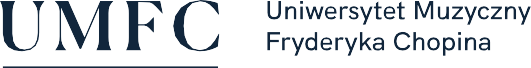 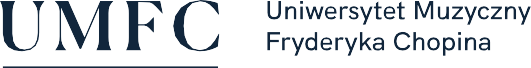 SPOSOBY REALIZACJI I WERYFIKACJI EFEKTÓW UCZENIA SIĘ ZOSTAŁY DOSTOSOWANE DO SYTACJI EPIDEMIOLOGICZNEJ WEWNĘTRZNYMI AKTAMI PRAWNYMI UCZELNINazwa przedmiotu:Instrumenty szkolneNazwa przedmiotu:Instrumenty szkolneNazwa przedmiotu:Instrumenty szkolneNazwa przedmiotu:Instrumenty szkolneNazwa przedmiotu:Instrumenty szkolneNazwa przedmiotu:Instrumenty szkolneNazwa przedmiotu:Instrumenty szkolneNazwa przedmiotu:Instrumenty szkolneNazwa przedmiotu:Instrumenty szkolneNazwa przedmiotu:Instrumenty szkolneNazwa przedmiotu:Instrumenty szkolneNazwa przedmiotu:Instrumenty szkolneNazwa przedmiotu:Instrumenty szkolneNazwa przedmiotu:Instrumenty szkolneNazwa przedmiotu:Instrumenty szkolneNazwa przedmiotu:Instrumenty szkolneNazwa przedmiotu:Instrumenty szkolneNazwa przedmiotu:Instrumenty szkolneNazwa przedmiotu:Instrumenty szkolneNazwa przedmiotu:Instrumenty szkolneNazwa przedmiotu:Instrumenty szkolneNazwa przedmiotu:Instrumenty szkolneNazwa przedmiotu:Instrumenty szkolneNazwa przedmiotu:Instrumenty szkolneJednostka prowadząca przedmiot:UMFC Filia w BiałymstokuWydział Instrumentalno-Pedagogiczny, Edukacji Muzycznej i WokalistykiJednostka prowadząca przedmiot:UMFC Filia w BiałymstokuWydział Instrumentalno-Pedagogiczny, Edukacji Muzycznej i WokalistykiJednostka prowadząca przedmiot:UMFC Filia w BiałymstokuWydział Instrumentalno-Pedagogiczny, Edukacji Muzycznej i WokalistykiJednostka prowadząca przedmiot:UMFC Filia w BiałymstokuWydział Instrumentalno-Pedagogiczny, Edukacji Muzycznej i WokalistykiJednostka prowadząca przedmiot:UMFC Filia w BiałymstokuWydział Instrumentalno-Pedagogiczny, Edukacji Muzycznej i WokalistykiJednostka prowadząca przedmiot:UMFC Filia w BiałymstokuWydział Instrumentalno-Pedagogiczny, Edukacji Muzycznej i WokalistykiJednostka prowadząca przedmiot:UMFC Filia w BiałymstokuWydział Instrumentalno-Pedagogiczny, Edukacji Muzycznej i WokalistykiJednostka prowadząca przedmiot:UMFC Filia w BiałymstokuWydział Instrumentalno-Pedagogiczny, Edukacji Muzycznej i WokalistykiJednostka prowadząca przedmiot:UMFC Filia w BiałymstokuWydział Instrumentalno-Pedagogiczny, Edukacji Muzycznej i WokalistykiJednostka prowadząca przedmiot:UMFC Filia w BiałymstokuWydział Instrumentalno-Pedagogiczny, Edukacji Muzycznej i WokalistykiJednostka prowadząca przedmiot:UMFC Filia w BiałymstokuWydział Instrumentalno-Pedagogiczny, Edukacji Muzycznej i WokalistykiJednostka prowadząca przedmiot:UMFC Filia w BiałymstokuWydział Instrumentalno-Pedagogiczny, Edukacji Muzycznej i WokalistykiJednostka prowadząca przedmiot:UMFC Filia w BiałymstokuWydział Instrumentalno-Pedagogiczny, Edukacji Muzycznej i WokalistykiJednostka prowadząca przedmiot:UMFC Filia w BiałymstokuWydział Instrumentalno-Pedagogiczny, Edukacji Muzycznej i WokalistykiJednostka prowadząca przedmiot:UMFC Filia w BiałymstokuWydział Instrumentalno-Pedagogiczny, Edukacji Muzycznej i WokalistykiJednostka prowadząca przedmiot:UMFC Filia w BiałymstokuWydział Instrumentalno-Pedagogiczny, Edukacji Muzycznej i WokalistykiJednostka prowadząca przedmiot:UMFC Filia w BiałymstokuWydział Instrumentalno-Pedagogiczny, Edukacji Muzycznej i WokalistykiJednostka prowadząca przedmiot:UMFC Filia w BiałymstokuWydział Instrumentalno-Pedagogiczny, Edukacji Muzycznej i WokalistykiJednostka prowadząca przedmiot:UMFC Filia w BiałymstokuWydział Instrumentalno-Pedagogiczny, Edukacji Muzycznej i WokalistykiJednostka prowadząca przedmiot:UMFC Filia w BiałymstokuWydział Instrumentalno-Pedagogiczny, Edukacji Muzycznej i WokalistykiRok akademicki:2020/2021Rok akademicki:2020/2021Rok akademicki:2020/2021Rok akademicki:2020/2021Kierunek:edukacja artystyczna w zakresie sztuki muzycznejKierunek:edukacja artystyczna w zakresie sztuki muzycznejKierunek:edukacja artystyczna w zakresie sztuki muzycznejKierunek:edukacja artystyczna w zakresie sztuki muzycznejKierunek:edukacja artystyczna w zakresie sztuki muzycznejKierunek:edukacja artystyczna w zakresie sztuki muzycznejKierunek:edukacja artystyczna w zakresie sztuki muzycznejKierunek:edukacja artystyczna w zakresie sztuki muzycznejKierunek:edukacja artystyczna w zakresie sztuki muzycznejKierunek:edukacja artystyczna w zakresie sztuki muzycznejKierunek:edukacja artystyczna w zakresie sztuki muzycznejKierunek:edukacja artystyczna w zakresie sztuki muzycznejKierunek:edukacja artystyczna w zakresie sztuki muzycznejSpecjalność:muzyka szkolnaSpecjalność:muzyka szkolnaSpecjalność:muzyka szkolnaSpecjalność:muzyka szkolnaSpecjalność:muzyka szkolnaSpecjalność:muzyka szkolnaSpecjalność:muzyka szkolnaSpecjalność:muzyka szkolnaSpecjalność:muzyka szkolnaSpecjalność:muzyka szkolnaSpecjalność:muzyka szkolnaForma studiów:stacjonarne pierwszego stopniaForma studiów:stacjonarne pierwszego stopniaForma studiów:stacjonarne pierwszego stopniaForma studiów:stacjonarne pierwszego stopniaForma studiów:stacjonarne pierwszego stopniaForma studiów:stacjonarne pierwszego stopniaForma studiów:stacjonarne pierwszego stopniaForma studiów:stacjonarne pierwszego stopniaForma studiów:stacjonarne pierwszego stopniaForma studiów:stacjonarne pierwszego stopniaProfil kształcenia:ogólnoakademicki (A)Profil kształcenia:ogólnoakademicki (A)Profil kształcenia:ogólnoakademicki (A)Profil kształcenia:ogólnoakademicki (A)Profil kształcenia:ogólnoakademicki (A)Profil kształcenia:ogólnoakademicki (A)Status przedmiotu:ObowiązkowyStatus przedmiotu:ObowiązkowyStatus przedmiotu:ObowiązkowyStatus przedmiotu:ObowiązkowyStatus przedmiotu:ObowiązkowyStatus przedmiotu:ObowiązkowyStatus przedmiotu:ObowiązkowyStatus przedmiotu:ObowiązkowyForma zajęć:ćwiczeniaForma zajęć:ćwiczeniaForma zajęć:ćwiczeniaForma zajęć:ćwiczeniaForma zajęć:ćwiczeniaForma zajęć:ćwiczeniaForma zajęć:ćwiczeniaJęzyk przedmiotu:polskiJęzyk przedmiotu:polskiJęzyk przedmiotu:polskiJęzyk przedmiotu:polskiJęzyk przedmiotu:polskiJęzyk przedmiotu:polskiJęzyk przedmiotu:polskiRok/semestr:R.II, s. III-IVRok/semestr:R.II, s. III-IVRok/semestr:R.II, s. III-IVRok/semestr:R.II, s. III-IVRok/semestr:R.II, s. III-IVRok/semestr:R.II, s. III-IVWymiar godzin:30 godz.Wymiar godzin:30 godz.Wymiar godzin:30 godz.Wymiar godzin:30 godz.Koordynator przedmiotuKoordynator przedmiotuKoordynator przedmiotuKoordynator przedmiotuKoordynator przedmiotuKierownik Katedry Chóralistyki i Edukacji ArtystycznejKierownik Katedry Chóralistyki i Edukacji ArtystycznejKierownik Katedry Chóralistyki i Edukacji ArtystycznejKierownik Katedry Chóralistyki i Edukacji ArtystycznejKierownik Katedry Chóralistyki i Edukacji ArtystycznejKierownik Katedry Chóralistyki i Edukacji ArtystycznejKierownik Katedry Chóralistyki i Edukacji ArtystycznejKierownik Katedry Chóralistyki i Edukacji ArtystycznejKierownik Katedry Chóralistyki i Edukacji ArtystycznejKierownik Katedry Chóralistyki i Edukacji ArtystycznejKierownik Katedry Chóralistyki i Edukacji ArtystycznejKierownik Katedry Chóralistyki i Edukacji ArtystycznejKierownik Katedry Chóralistyki i Edukacji ArtystycznejKierownik Katedry Chóralistyki i Edukacji ArtystycznejKierownik Katedry Chóralistyki i Edukacji ArtystycznejKierownik Katedry Chóralistyki i Edukacji ArtystycznejKierownik Katedry Chóralistyki i Edukacji ArtystycznejKierownik Katedry Chóralistyki i Edukacji ArtystycznejKierownik Katedry Chóralistyki i Edukacji ArtystycznejProwadzący zajęciaProwadzący zajęciaProwadzący zajęciaProwadzący zajęciaProwadzący zajęciamgr Elżbieta Brunsmgr Elżbieta Brunsmgr Elżbieta Brunsmgr Elżbieta Brunsmgr Elżbieta Brunsmgr Elżbieta Brunsmgr Elżbieta Brunsmgr Elżbieta Brunsmgr Elżbieta Brunsmgr Elżbieta Brunsmgr Elżbieta Brunsmgr Elżbieta Brunsmgr Elżbieta Brunsmgr Elżbieta Brunsmgr Elżbieta Brunsmgr Elżbieta Brunsmgr Elżbieta Brunsmgr Elżbieta Brunsmgr Elżbieta BrunsCele przedmiotuCele przedmiotuCele przedmiotuCele przedmiotuCele przedmiotuzapoznanie z instrumentarium C. Orffa,opanowanie umiejętności gry na instrumentach perkusyjnych melodycznych 
i niemelodycznych,opanowanie umiejętności tworzenia instrumentacji na wybranym zestawie instrumentów,przygotowanie do prowadzenia zajęć w dziecięcych zespołach instrumentalnych 
o różnym poziomie wiekowym, umiejętnościach warsztatowych i wykształceniu muzycznym.zapoznanie z instrumentarium C. Orffa,opanowanie umiejętności gry na instrumentach perkusyjnych melodycznych 
i niemelodycznych,opanowanie umiejętności tworzenia instrumentacji na wybranym zestawie instrumentów,przygotowanie do prowadzenia zajęć w dziecięcych zespołach instrumentalnych 
o różnym poziomie wiekowym, umiejętnościach warsztatowych i wykształceniu muzycznym.zapoznanie z instrumentarium C. Orffa,opanowanie umiejętności gry na instrumentach perkusyjnych melodycznych 
i niemelodycznych,opanowanie umiejętności tworzenia instrumentacji na wybranym zestawie instrumentów,przygotowanie do prowadzenia zajęć w dziecięcych zespołach instrumentalnych 
o różnym poziomie wiekowym, umiejętnościach warsztatowych i wykształceniu muzycznym.zapoznanie z instrumentarium C. Orffa,opanowanie umiejętności gry na instrumentach perkusyjnych melodycznych 
i niemelodycznych,opanowanie umiejętności tworzenia instrumentacji na wybranym zestawie instrumentów,przygotowanie do prowadzenia zajęć w dziecięcych zespołach instrumentalnych 
o różnym poziomie wiekowym, umiejętnościach warsztatowych i wykształceniu muzycznym.zapoznanie z instrumentarium C. Orffa,opanowanie umiejętności gry na instrumentach perkusyjnych melodycznych 
i niemelodycznych,opanowanie umiejętności tworzenia instrumentacji na wybranym zestawie instrumentów,przygotowanie do prowadzenia zajęć w dziecięcych zespołach instrumentalnych 
o różnym poziomie wiekowym, umiejętnościach warsztatowych i wykształceniu muzycznym.zapoznanie z instrumentarium C. Orffa,opanowanie umiejętności gry na instrumentach perkusyjnych melodycznych 
i niemelodycznych,opanowanie umiejętności tworzenia instrumentacji na wybranym zestawie instrumentów,przygotowanie do prowadzenia zajęć w dziecięcych zespołach instrumentalnych 
o różnym poziomie wiekowym, umiejętnościach warsztatowych i wykształceniu muzycznym.zapoznanie z instrumentarium C. Orffa,opanowanie umiejętności gry na instrumentach perkusyjnych melodycznych 
i niemelodycznych,opanowanie umiejętności tworzenia instrumentacji na wybranym zestawie instrumentów,przygotowanie do prowadzenia zajęć w dziecięcych zespołach instrumentalnych 
o różnym poziomie wiekowym, umiejętnościach warsztatowych i wykształceniu muzycznym.zapoznanie z instrumentarium C. Orffa,opanowanie umiejętności gry na instrumentach perkusyjnych melodycznych 
i niemelodycznych,opanowanie umiejętności tworzenia instrumentacji na wybranym zestawie instrumentów,przygotowanie do prowadzenia zajęć w dziecięcych zespołach instrumentalnych 
o różnym poziomie wiekowym, umiejętnościach warsztatowych i wykształceniu muzycznym.zapoznanie z instrumentarium C. Orffa,opanowanie umiejętności gry na instrumentach perkusyjnych melodycznych 
i niemelodycznych,opanowanie umiejętności tworzenia instrumentacji na wybranym zestawie instrumentów,przygotowanie do prowadzenia zajęć w dziecięcych zespołach instrumentalnych 
o różnym poziomie wiekowym, umiejętnościach warsztatowych i wykształceniu muzycznym.zapoznanie z instrumentarium C. Orffa,opanowanie umiejętności gry na instrumentach perkusyjnych melodycznych 
i niemelodycznych,opanowanie umiejętności tworzenia instrumentacji na wybranym zestawie instrumentów,przygotowanie do prowadzenia zajęć w dziecięcych zespołach instrumentalnych 
o różnym poziomie wiekowym, umiejętnościach warsztatowych i wykształceniu muzycznym.zapoznanie z instrumentarium C. Orffa,opanowanie umiejętności gry na instrumentach perkusyjnych melodycznych 
i niemelodycznych,opanowanie umiejętności tworzenia instrumentacji na wybranym zestawie instrumentów,przygotowanie do prowadzenia zajęć w dziecięcych zespołach instrumentalnych 
o różnym poziomie wiekowym, umiejętnościach warsztatowych i wykształceniu muzycznym.zapoznanie z instrumentarium C. Orffa,opanowanie umiejętności gry na instrumentach perkusyjnych melodycznych 
i niemelodycznych,opanowanie umiejętności tworzenia instrumentacji na wybranym zestawie instrumentów,przygotowanie do prowadzenia zajęć w dziecięcych zespołach instrumentalnych 
o różnym poziomie wiekowym, umiejętnościach warsztatowych i wykształceniu muzycznym.zapoznanie z instrumentarium C. Orffa,opanowanie umiejętności gry na instrumentach perkusyjnych melodycznych 
i niemelodycznych,opanowanie umiejętności tworzenia instrumentacji na wybranym zestawie instrumentów,przygotowanie do prowadzenia zajęć w dziecięcych zespołach instrumentalnych 
o różnym poziomie wiekowym, umiejętnościach warsztatowych i wykształceniu muzycznym.zapoznanie z instrumentarium C. Orffa,opanowanie umiejętności gry na instrumentach perkusyjnych melodycznych 
i niemelodycznych,opanowanie umiejętności tworzenia instrumentacji na wybranym zestawie instrumentów,przygotowanie do prowadzenia zajęć w dziecięcych zespołach instrumentalnych 
o różnym poziomie wiekowym, umiejętnościach warsztatowych i wykształceniu muzycznym.zapoznanie z instrumentarium C. Orffa,opanowanie umiejętności gry na instrumentach perkusyjnych melodycznych 
i niemelodycznych,opanowanie umiejętności tworzenia instrumentacji na wybranym zestawie instrumentów,przygotowanie do prowadzenia zajęć w dziecięcych zespołach instrumentalnych 
o różnym poziomie wiekowym, umiejętnościach warsztatowych i wykształceniu muzycznym.zapoznanie z instrumentarium C. Orffa,opanowanie umiejętności gry na instrumentach perkusyjnych melodycznych 
i niemelodycznych,opanowanie umiejętności tworzenia instrumentacji na wybranym zestawie instrumentów,przygotowanie do prowadzenia zajęć w dziecięcych zespołach instrumentalnych 
o różnym poziomie wiekowym, umiejętnościach warsztatowych i wykształceniu muzycznym.zapoznanie z instrumentarium C. Orffa,opanowanie umiejętności gry na instrumentach perkusyjnych melodycznych 
i niemelodycznych,opanowanie umiejętności tworzenia instrumentacji na wybranym zestawie instrumentów,przygotowanie do prowadzenia zajęć w dziecięcych zespołach instrumentalnych 
o różnym poziomie wiekowym, umiejętnościach warsztatowych i wykształceniu muzycznym.zapoznanie z instrumentarium C. Orffa,opanowanie umiejętności gry na instrumentach perkusyjnych melodycznych 
i niemelodycznych,opanowanie umiejętności tworzenia instrumentacji na wybranym zestawie instrumentów,przygotowanie do prowadzenia zajęć w dziecięcych zespołach instrumentalnych 
o różnym poziomie wiekowym, umiejętnościach warsztatowych i wykształceniu muzycznym.zapoznanie z instrumentarium C. Orffa,opanowanie umiejętności gry na instrumentach perkusyjnych melodycznych 
i niemelodycznych,opanowanie umiejętności tworzenia instrumentacji na wybranym zestawie instrumentów,przygotowanie do prowadzenia zajęć w dziecięcych zespołach instrumentalnych 
o różnym poziomie wiekowym, umiejętnościach warsztatowych i wykształceniu muzycznym.Wymagania wstępneWymagania wstępneWymagania wstępneWymagania wstępneWymagania wstępnePodstawowa wiedza ogólnomuzycznaPodstawowa wiedza ogólnomuzycznaPodstawowa wiedza ogólnomuzycznaPodstawowa wiedza ogólnomuzycznaPodstawowa wiedza ogólnomuzycznaPodstawowa wiedza ogólnomuzycznaPodstawowa wiedza ogólnomuzycznaPodstawowa wiedza ogólnomuzycznaPodstawowa wiedza ogólnomuzycznaPodstawowa wiedza ogólnomuzycznaPodstawowa wiedza ogólnomuzycznaPodstawowa wiedza ogólnomuzycznaPodstawowa wiedza ogólnomuzycznaPodstawowa wiedza ogólnomuzycznaPodstawowa wiedza ogólnomuzycznaPodstawowa wiedza ogólnomuzycznaPodstawowa wiedza ogólnomuzycznaPodstawowa wiedza ogólnomuzycznaPodstawowa wiedza ogólnomuzycznaKategorie efektówKategorie efektówNr efektuNr efektuNr efektuEFEKTY UCZENIA SIĘ DLA PRZEDMIOTUEFEKTY UCZENIA SIĘ DLA PRZEDMIOTUEFEKTY UCZENIA SIĘ DLA PRZEDMIOTUEFEKTY UCZENIA SIĘ DLA PRZEDMIOTUEFEKTY UCZENIA SIĘ DLA PRZEDMIOTUEFEKTY UCZENIA SIĘ DLA PRZEDMIOTUEFEKTY UCZENIA SIĘ DLA PRZEDMIOTUEFEKTY UCZENIA SIĘ DLA PRZEDMIOTUEFEKTY UCZENIA SIĘ DLA PRZEDMIOTUEFEKTY UCZENIA SIĘ DLA PRZEDMIOTUEFEKTY UCZENIA SIĘ DLA PRZEDMIOTUEFEKTY UCZENIA SIĘ DLA PRZEDMIOTUEFEKTY UCZENIA SIĘ DLA PRZEDMIOTUEFEKTY UCZENIA SIĘ DLA PRZEDMIOTUEFEKTY UCZENIA SIĘ DLA PRZEDMIOTUEFEKTY UCZENIA SIĘ DLA PRZEDMIOTUEFEKTY UCZENIA SIĘ DLA PRZEDMIOTUNumer efektu kier./spec.Numer efektu kier./spec.WiedzaWiedza111Posiada wiedzę na temat wykorzystania dostępnej literatury muzycznej do realizacji zadań w zakresie przedmiotu instrumenty szkolnePosiada wiedzę na temat wykorzystania dostępnej literatury muzycznej do realizacji zadań w zakresie przedmiotu instrumenty szkolnePosiada wiedzę na temat wykorzystania dostępnej literatury muzycznej do realizacji zadań w zakresie przedmiotu instrumenty szkolnePosiada wiedzę na temat wykorzystania dostępnej literatury muzycznej do realizacji zadań w zakresie przedmiotu instrumenty szkolnePosiada wiedzę na temat wykorzystania dostępnej literatury muzycznej do realizacji zadań w zakresie przedmiotu instrumenty szkolnePosiada wiedzę na temat wykorzystania dostępnej literatury muzycznej do realizacji zadań w zakresie przedmiotu instrumenty szkolnePosiada wiedzę na temat wykorzystania dostępnej literatury muzycznej do realizacji zadań w zakresie przedmiotu instrumenty szkolnePosiada wiedzę na temat wykorzystania dostępnej literatury muzycznej do realizacji zadań w zakresie przedmiotu instrumenty szkolnePosiada wiedzę na temat wykorzystania dostępnej literatury muzycznej do realizacji zadań w zakresie przedmiotu instrumenty szkolnePosiada wiedzę na temat wykorzystania dostępnej literatury muzycznej do realizacji zadań w zakresie przedmiotu instrumenty szkolnePosiada wiedzę na temat wykorzystania dostępnej literatury muzycznej do realizacji zadań w zakresie przedmiotu instrumenty szkolnePosiada wiedzę na temat wykorzystania dostępnej literatury muzycznej do realizacji zadań w zakresie przedmiotu instrumenty szkolnePosiada wiedzę na temat wykorzystania dostępnej literatury muzycznej do realizacji zadań w zakresie przedmiotu instrumenty szkolnePosiada wiedzę na temat wykorzystania dostępnej literatury muzycznej do realizacji zadań w zakresie przedmiotu instrumenty szkolnePosiada wiedzę na temat wykorzystania dostępnej literatury muzycznej do realizacji zadań w zakresie przedmiotu instrumenty szkolnePosiada wiedzę na temat wykorzystania dostępnej literatury muzycznej do realizacji zadań w zakresie przedmiotu instrumenty szkolnePosiada wiedzę na temat wykorzystania dostępnej literatury muzycznej do realizacji zadań w zakresie przedmiotu instrumenty szkolneS1_W1S1_W1WiedzaWiedza222Posiada wiedzę na temat właściwości instrumentarium szkolnego i podstawowego repertuaru charakterystycznego dla pracy z dziećmiPosiada wiedzę na temat właściwości instrumentarium szkolnego i podstawowego repertuaru charakterystycznego dla pracy z dziećmiPosiada wiedzę na temat właściwości instrumentarium szkolnego i podstawowego repertuaru charakterystycznego dla pracy z dziećmiPosiada wiedzę na temat właściwości instrumentarium szkolnego i podstawowego repertuaru charakterystycznego dla pracy z dziećmiPosiada wiedzę na temat właściwości instrumentarium szkolnego i podstawowego repertuaru charakterystycznego dla pracy z dziećmiPosiada wiedzę na temat właściwości instrumentarium szkolnego i podstawowego repertuaru charakterystycznego dla pracy z dziećmiPosiada wiedzę na temat właściwości instrumentarium szkolnego i podstawowego repertuaru charakterystycznego dla pracy z dziećmiPosiada wiedzę na temat właściwości instrumentarium szkolnego i podstawowego repertuaru charakterystycznego dla pracy z dziećmiPosiada wiedzę na temat właściwości instrumentarium szkolnego i podstawowego repertuaru charakterystycznego dla pracy z dziećmiPosiada wiedzę na temat właściwości instrumentarium szkolnego i podstawowego repertuaru charakterystycznego dla pracy z dziećmiPosiada wiedzę na temat właściwości instrumentarium szkolnego i podstawowego repertuaru charakterystycznego dla pracy z dziećmiPosiada wiedzę na temat właściwości instrumentarium szkolnego i podstawowego repertuaru charakterystycznego dla pracy z dziećmiPosiada wiedzę na temat właściwości instrumentarium szkolnego i podstawowego repertuaru charakterystycznego dla pracy z dziećmiPosiada wiedzę na temat właściwości instrumentarium szkolnego i podstawowego repertuaru charakterystycznego dla pracy z dziećmiPosiada wiedzę na temat właściwości instrumentarium szkolnego i podstawowego repertuaru charakterystycznego dla pracy z dziećmiPosiada wiedzę na temat właściwości instrumentarium szkolnego i podstawowego repertuaru charakterystycznego dla pracy z dziećmiPosiada wiedzę na temat właściwości instrumentarium szkolnego i podstawowego repertuaru charakterystycznego dla pracy z dziećmiS1_W2S1_W2UmiejętnościUmiejętności333Opanował umiejętność grania na poszczególnych instrumentach szkolnych i potrafi wykorzystać ją w zespołowej pracy z dziećmiOpanował umiejętność grania na poszczególnych instrumentach szkolnych i potrafi wykorzystać ją w zespołowej pracy z dziećmiOpanował umiejętność grania na poszczególnych instrumentach szkolnych i potrafi wykorzystać ją w zespołowej pracy z dziećmiOpanował umiejętność grania na poszczególnych instrumentach szkolnych i potrafi wykorzystać ją w zespołowej pracy z dziećmiOpanował umiejętność grania na poszczególnych instrumentach szkolnych i potrafi wykorzystać ją w zespołowej pracy z dziećmiOpanował umiejętność grania na poszczególnych instrumentach szkolnych i potrafi wykorzystać ją w zespołowej pracy z dziećmiOpanował umiejętność grania na poszczególnych instrumentach szkolnych i potrafi wykorzystać ją w zespołowej pracy z dziećmiOpanował umiejętność grania na poszczególnych instrumentach szkolnych i potrafi wykorzystać ją w zespołowej pracy z dziećmiOpanował umiejętność grania na poszczególnych instrumentach szkolnych i potrafi wykorzystać ją w zespołowej pracy z dziećmiOpanował umiejętność grania na poszczególnych instrumentach szkolnych i potrafi wykorzystać ją w zespołowej pracy z dziećmiOpanował umiejętność grania na poszczególnych instrumentach szkolnych i potrafi wykorzystać ją w zespołowej pracy z dziećmiOpanował umiejętność grania na poszczególnych instrumentach szkolnych i potrafi wykorzystać ją w zespołowej pracy z dziećmiOpanował umiejętność grania na poszczególnych instrumentach szkolnych i potrafi wykorzystać ją w zespołowej pracy z dziećmiOpanował umiejętność grania na poszczególnych instrumentach szkolnych i potrafi wykorzystać ją w zespołowej pracy z dziećmiOpanował umiejętność grania na poszczególnych instrumentach szkolnych i potrafi wykorzystać ją w zespołowej pracy z dziećmiOpanował umiejętność grania na poszczególnych instrumentach szkolnych i potrafi wykorzystać ją w zespołowej pracy z dziećmiOpanował umiejętność grania na poszczególnych instrumentach szkolnych i potrafi wykorzystać ją w zespołowej pracy z dziećmiS1_U1S1_U2S1_U1S1_U2UmiejętnościUmiejętności444Posiada umiejętność wykorzystanie szkolnego instrumentarium do tworzenia określonych zadań i dostosowania ich stopnia trudności do możliwości wykonawczych dzieci na kolejnych etapach kształcenia muzycznegoPosiada umiejętność wykorzystanie szkolnego instrumentarium do tworzenia określonych zadań i dostosowania ich stopnia trudności do możliwości wykonawczych dzieci na kolejnych etapach kształcenia muzycznegoPosiada umiejętność wykorzystanie szkolnego instrumentarium do tworzenia określonych zadań i dostosowania ich stopnia trudności do możliwości wykonawczych dzieci na kolejnych etapach kształcenia muzycznegoPosiada umiejętność wykorzystanie szkolnego instrumentarium do tworzenia określonych zadań i dostosowania ich stopnia trudności do możliwości wykonawczych dzieci na kolejnych etapach kształcenia muzycznegoPosiada umiejętność wykorzystanie szkolnego instrumentarium do tworzenia określonych zadań i dostosowania ich stopnia trudności do możliwości wykonawczych dzieci na kolejnych etapach kształcenia muzycznegoPosiada umiejętność wykorzystanie szkolnego instrumentarium do tworzenia określonych zadań i dostosowania ich stopnia trudności do możliwości wykonawczych dzieci na kolejnych etapach kształcenia muzycznegoPosiada umiejętność wykorzystanie szkolnego instrumentarium do tworzenia określonych zadań i dostosowania ich stopnia trudności do możliwości wykonawczych dzieci na kolejnych etapach kształcenia muzycznegoPosiada umiejętność wykorzystanie szkolnego instrumentarium do tworzenia określonych zadań i dostosowania ich stopnia trudności do możliwości wykonawczych dzieci na kolejnych etapach kształcenia muzycznegoPosiada umiejętność wykorzystanie szkolnego instrumentarium do tworzenia określonych zadań i dostosowania ich stopnia trudności do możliwości wykonawczych dzieci na kolejnych etapach kształcenia muzycznegoPosiada umiejętność wykorzystanie szkolnego instrumentarium do tworzenia określonych zadań i dostosowania ich stopnia trudności do możliwości wykonawczych dzieci na kolejnych etapach kształcenia muzycznegoPosiada umiejętność wykorzystanie szkolnego instrumentarium do tworzenia określonych zadań i dostosowania ich stopnia trudności do możliwości wykonawczych dzieci na kolejnych etapach kształcenia muzycznegoPosiada umiejętność wykorzystanie szkolnego instrumentarium do tworzenia określonych zadań i dostosowania ich stopnia trudności do możliwości wykonawczych dzieci na kolejnych etapach kształcenia muzycznegoPosiada umiejętność wykorzystanie szkolnego instrumentarium do tworzenia określonych zadań i dostosowania ich stopnia trudności do możliwości wykonawczych dzieci na kolejnych etapach kształcenia muzycznegoPosiada umiejętność wykorzystanie szkolnego instrumentarium do tworzenia określonych zadań i dostosowania ich stopnia trudności do możliwości wykonawczych dzieci na kolejnych etapach kształcenia muzycznegoPosiada umiejętność wykorzystanie szkolnego instrumentarium do tworzenia określonych zadań i dostosowania ich stopnia trudności do możliwości wykonawczych dzieci na kolejnych etapach kształcenia muzycznegoPosiada umiejętność wykorzystanie szkolnego instrumentarium do tworzenia określonych zadań i dostosowania ich stopnia trudności do możliwości wykonawczych dzieci na kolejnych etapach kształcenia muzycznegoPosiada umiejętność wykorzystanie szkolnego instrumentarium do tworzenia określonych zadań i dostosowania ich stopnia trudności do możliwości wykonawczych dzieci na kolejnych etapach kształcenia muzycznegoS1_U4S1_U4TREŚCI PROGRAMOWE PRZEDMIOTU TREŚCI PROGRAMOWE PRZEDMIOTU TREŚCI PROGRAMOWE PRZEDMIOTU TREŚCI PROGRAMOWE PRZEDMIOTU TREŚCI PROGRAMOWE PRZEDMIOTU TREŚCI PROGRAMOWE PRZEDMIOTU TREŚCI PROGRAMOWE PRZEDMIOTU TREŚCI PROGRAMOWE PRZEDMIOTU TREŚCI PROGRAMOWE PRZEDMIOTU TREŚCI PROGRAMOWE PRZEDMIOTU TREŚCI PROGRAMOWE PRZEDMIOTU TREŚCI PROGRAMOWE PRZEDMIOTU TREŚCI PROGRAMOWE PRZEDMIOTU TREŚCI PROGRAMOWE PRZEDMIOTU TREŚCI PROGRAMOWE PRZEDMIOTU TREŚCI PROGRAMOWE PRZEDMIOTU TREŚCI PROGRAMOWE PRZEDMIOTU TREŚCI PROGRAMOWE PRZEDMIOTU TREŚCI PROGRAMOWE PRZEDMIOTU TREŚCI PROGRAMOWE PRZEDMIOTU TREŚCI PROGRAMOWE PRZEDMIOTU TREŚCI PROGRAMOWE PRZEDMIOTU Liczba godzinLiczba godzinSemestr IZapoznanie z instrumentarium szkolnym C. OrffaOpanowanie umiejętności gry na instrumentach  perkusyjnych melodycznych i niemelodycznych,Omówienie i analiza instrumentacji wykorzystanych w podręcznikach szkolnych na różnych poziomach kształcenia Realizacja instrumentacji utworów z podręczników szkolnychInstrumentacja piosenekSemestr IZapoznanie z instrumentarium szkolnym C. OrffaOpanowanie umiejętności gry na instrumentach  perkusyjnych melodycznych i niemelodycznych,Omówienie i analiza instrumentacji wykorzystanych w podręcznikach szkolnych na różnych poziomach kształcenia Realizacja instrumentacji utworów z podręczników szkolnychInstrumentacja piosenekSemestr IZapoznanie z instrumentarium szkolnym C. OrffaOpanowanie umiejętności gry na instrumentach  perkusyjnych melodycznych i niemelodycznych,Omówienie i analiza instrumentacji wykorzystanych w podręcznikach szkolnych na różnych poziomach kształcenia Realizacja instrumentacji utworów z podręczników szkolnychInstrumentacja piosenekSemestr IZapoznanie z instrumentarium szkolnym C. OrffaOpanowanie umiejętności gry na instrumentach  perkusyjnych melodycznych i niemelodycznych,Omówienie i analiza instrumentacji wykorzystanych w podręcznikach szkolnych na różnych poziomach kształcenia Realizacja instrumentacji utworów z podręczników szkolnychInstrumentacja piosenekSemestr IZapoznanie z instrumentarium szkolnym C. OrffaOpanowanie umiejętności gry na instrumentach  perkusyjnych melodycznych i niemelodycznych,Omówienie i analiza instrumentacji wykorzystanych w podręcznikach szkolnych na różnych poziomach kształcenia Realizacja instrumentacji utworów z podręczników szkolnychInstrumentacja piosenekSemestr IZapoznanie z instrumentarium szkolnym C. OrffaOpanowanie umiejętności gry na instrumentach  perkusyjnych melodycznych i niemelodycznych,Omówienie i analiza instrumentacji wykorzystanych w podręcznikach szkolnych na różnych poziomach kształcenia Realizacja instrumentacji utworów z podręczników szkolnychInstrumentacja piosenekSemestr IZapoznanie z instrumentarium szkolnym C. OrffaOpanowanie umiejętności gry na instrumentach  perkusyjnych melodycznych i niemelodycznych,Omówienie i analiza instrumentacji wykorzystanych w podręcznikach szkolnych na różnych poziomach kształcenia Realizacja instrumentacji utworów z podręczników szkolnychInstrumentacja piosenekSemestr IZapoznanie z instrumentarium szkolnym C. OrffaOpanowanie umiejętności gry na instrumentach  perkusyjnych melodycznych i niemelodycznych,Omówienie i analiza instrumentacji wykorzystanych w podręcznikach szkolnych na różnych poziomach kształcenia Realizacja instrumentacji utworów z podręczników szkolnychInstrumentacja piosenekSemestr IZapoznanie z instrumentarium szkolnym C. OrffaOpanowanie umiejętności gry na instrumentach  perkusyjnych melodycznych i niemelodycznych,Omówienie i analiza instrumentacji wykorzystanych w podręcznikach szkolnych na różnych poziomach kształcenia Realizacja instrumentacji utworów z podręczników szkolnychInstrumentacja piosenekSemestr IZapoznanie z instrumentarium szkolnym C. OrffaOpanowanie umiejętności gry na instrumentach  perkusyjnych melodycznych i niemelodycznych,Omówienie i analiza instrumentacji wykorzystanych w podręcznikach szkolnych na różnych poziomach kształcenia Realizacja instrumentacji utworów z podręczników szkolnychInstrumentacja piosenekSemestr IZapoznanie z instrumentarium szkolnym C. OrffaOpanowanie umiejętności gry na instrumentach  perkusyjnych melodycznych i niemelodycznych,Omówienie i analiza instrumentacji wykorzystanych w podręcznikach szkolnych na różnych poziomach kształcenia Realizacja instrumentacji utworów z podręczników szkolnychInstrumentacja piosenekSemestr IZapoznanie z instrumentarium szkolnym C. OrffaOpanowanie umiejętności gry na instrumentach  perkusyjnych melodycznych i niemelodycznych,Omówienie i analiza instrumentacji wykorzystanych w podręcznikach szkolnych na różnych poziomach kształcenia Realizacja instrumentacji utworów z podręczników szkolnychInstrumentacja piosenekSemestr IZapoznanie z instrumentarium szkolnym C. OrffaOpanowanie umiejętności gry na instrumentach  perkusyjnych melodycznych i niemelodycznych,Omówienie i analiza instrumentacji wykorzystanych w podręcznikach szkolnych na różnych poziomach kształcenia Realizacja instrumentacji utworów z podręczników szkolnychInstrumentacja piosenekSemestr IZapoznanie z instrumentarium szkolnym C. OrffaOpanowanie umiejętności gry na instrumentach  perkusyjnych melodycznych i niemelodycznych,Omówienie i analiza instrumentacji wykorzystanych w podręcznikach szkolnych na różnych poziomach kształcenia Realizacja instrumentacji utworów z podręczników szkolnychInstrumentacja piosenekSemestr IZapoznanie z instrumentarium szkolnym C. OrffaOpanowanie umiejętności gry na instrumentach  perkusyjnych melodycznych i niemelodycznych,Omówienie i analiza instrumentacji wykorzystanych w podręcznikach szkolnych na różnych poziomach kształcenia Realizacja instrumentacji utworów z podręczników szkolnychInstrumentacja piosenekSemestr IZapoznanie z instrumentarium szkolnym C. OrffaOpanowanie umiejętności gry na instrumentach  perkusyjnych melodycznych i niemelodycznych,Omówienie i analiza instrumentacji wykorzystanych w podręcznikach szkolnych na różnych poziomach kształcenia Realizacja instrumentacji utworów z podręczników szkolnychInstrumentacja piosenekSemestr IZapoznanie z instrumentarium szkolnym C. OrffaOpanowanie umiejętności gry na instrumentach  perkusyjnych melodycznych i niemelodycznych,Omówienie i analiza instrumentacji wykorzystanych w podręcznikach szkolnych na różnych poziomach kształcenia Realizacja instrumentacji utworów z podręczników szkolnychInstrumentacja piosenekSemestr IZapoznanie z instrumentarium szkolnym C. OrffaOpanowanie umiejętności gry na instrumentach  perkusyjnych melodycznych i niemelodycznych,Omówienie i analiza instrumentacji wykorzystanych w podręcznikach szkolnych na różnych poziomach kształcenia Realizacja instrumentacji utworów z podręczników szkolnychInstrumentacja piosenekSemestr IZapoznanie z instrumentarium szkolnym C. OrffaOpanowanie umiejętności gry na instrumentach  perkusyjnych melodycznych i niemelodycznych,Omówienie i analiza instrumentacji wykorzystanych w podręcznikach szkolnych na różnych poziomach kształcenia Realizacja instrumentacji utworów z podręczników szkolnychInstrumentacja piosenekSemestr IZapoznanie z instrumentarium szkolnym C. OrffaOpanowanie umiejętności gry na instrumentach  perkusyjnych melodycznych i niemelodycznych,Omówienie i analiza instrumentacji wykorzystanych w podręcznikach szkolnych na różnych poziomach kształcenia Realizacja instrumentacji utworów z podręczników szkolnychInstrumentacja piosenekSemestr IZapoznanie z instrumentarium szkolnym C. OrffaOpanowanie umiejętności gry na instrumentach  perkusyjnych melodycznych i niemelodycznych,Omówienie i analiza instrumentacji wykorzystanych w podręcznikach szkolnych na różnych poziomach kształcenia Realizacja instrumentacji utworów z podręczników szkolnychInstrumentacja piosenekSemestr IZapoznanie z instrumentarium szkolnym C. OrffaOpanowanie umiejętności gry na instrumentach  perkusyjnych melodycznych i niemelodycznych,Omówienie i analiza instrumentacji wykorzystanych w podręcznikach szkolnych na różnych poziomach kształcenia Realizacja instrumentacji utworów z podręczników szkolnychInstrumentacja piosenek1225512255Semestr IITworzenie ilustracji muzycznej do wierszy i opowiadańTworzenie instrumentacji wybranych utworów fortepianowych z literatury dziecięcejTworzenie partytury perkusyjnej do wybranych utworów instrumentalnychSemestr IITworzenie ilustracji muzycznej do wierszy i opowiadańTworzenie instrumentacji wybranych utworów fortepianowych z literatury dziecięcejTworzenie partytury perkusyjnej do wybranych utworów instrumentalnychSemestr IITworzenie ilustracji muzycznej do wierszy i opowiadańTworzenie instrumentacji wybranych utworów fortepianowych z literatury dziecięcejTworzenie partytury perkusyjnej do wybranych utworów instrumentalnychSemestr IITworzenie ilustracji muzycznej do wierszy i opowiadańTworzenie instrumentacji wybranych utworów fortepianowych z literatury dziecięcejTworzenie partytury perkusyjnej do wybranych utworów instrumentalnychSemestr IITworzenie ilustracji muzycznej do wierszy i opowiadańTworzenie instrumentacji wybranych utworów fortepianowych z literatury dziecięcejTworzenie partytury perkusyjnej do wybranych utworów instrumentalnychSemestr IITworzenie ilustracji muzycznej do wierszy i opowiadańTworzenie instrumentacji wybranych utworów fortepianowych z literatury dziecięcejTworzenie partytury perkusyjnej do wybranych utworów instrumentalnychSemestr IITworzenie ilustracji muzycznej do wierszy i opowiadańTworzenie instrumentacji wybranych utworów fortepianowych z literatury dziecięcejTworzenie partytury perkusyjnej do wybranych utworów instrumentalnychSemestr IITworzenie ilustracji muzycznej do wierszy i opowiadańTworzenie instrumentacji wybranych utworów fortepianowych z literatury dziecięcejTworzenie partytury perkusyjnej do wybranych utworów instrumentalnychSemestr IITworzenie ilustracji muzycznej do wierszy i opowiadańTworzenie instrumentacji wybranych utworów fortepianowych z literatury dziecięcejTworzenie partytury perkusyjnej do wybranych utworów instrumentalnychSemestr IITworzenie ilustracji muzycznej do wierszy i opowiadańTworzenie instrumentacji wybranych utworów fortepianowych z literatury dziecięcejTworzenie partytury perkusyjnej do wybranych utworów instrumentalnychSemestr IITworzenie ilustracji muzycznej do wierszy i opowiadańTworzenie instrumentacji wybranych utworów fortepianowych z literatury dziecięcejTworzenie partytury perkusyjnej do wybranych utworów instrumentalnychSemestr IITworzenie ilustracji muzycznej do wierszy i opowiadańTworzenie instrumentacji wybranych utworów fortepianowych z literatury dziecięcejTworzenie partytury perkusyjnej do wybranych utworów instrumentalnychSemestr IITworzenie ilustracji muzycznej do wierszy i opowiadańTworzenie instrumentacji wybranych utworów fortepianowych z literatury dziecięcejTworzenie partytury perkusyjnej do wybranych utworów instrumentalnychSemestr IITworzenie ilustracji muzycznej do wierszy i opowiadańTworzenie instrumentacji wybranych utworów fortepianowych z literatury dziecięcejTworzenie partytury perkusyjnej do wybranych utworów instrumentalnychSemestr IITworzenie ilustracji muzycznej do wierszy i opowiadańTworzenie instrumentacji wybranych utworów fortepianowych z literatury dziecięcejTworzenie partytury perkusyjnej do wybranych utworów instrumentalnychSemestr IITworzenie ilustracji muzycznej do wierszy i opowiadańTworzenie instrumentacji wybranych utworów fortepianowych z literatury dziecięcejTworzenie partytury perkusyjnej do wybranych utworów instrumentalnychSemestr IITworzenie ilustracji muzycznej do wierszy i opowiadańTworzenie instrumentacji wybranych utworów fortepianowych z literatury dziecięcejTworzenie partytury perkusyjnej do wybranych utworów instrumentalnychSemestr IITworzenie ilustracji muzycznej do wierszy i opowiadańTworzenie instrumentacji wybranych utworów fortepianowych z literatury dziecięcejTworzenie partytury perkusyjnej do wybranych utworów instrumentalnychSemestr IITworzenie ilustracji muzycznej do wierszy i opowiadańTworzenie instrumentacji wybranych utworów fortepianowych z literatury dziecięcejTworzenie partytury perkusyjnej do wybranych utworów instrumentalnychSemestr IITworzenie ilustracji muzycznej do wierszy i opowiadańTworzenie instrumentacji wybranych utworów fortepianowych z literatury dziecięcejTworzenie partytury perkusyjnej do wybranych utworów instrumentalnychSemestr IITworzenie ilustracji muzycznej do wierszy i opowiadańTworzenie instrumentacji wybranych utworów fortepianowych z literatury dziecięcejTworzenie partytury perkusyjnej do wybranych utworów instrumentalnychSemestr IITworzenie ilustracji muzycznej do wierszy i opowiadańTworzenie instrumentacji wybranych utworów fortepianowych z literatury dziecięcejTworzenie partytury perkusyjnej do wybranych utworów instrumentalnych555555Metody kształceniaMetody kształceniaMetody kształceniaMetody kształceniawykład problemowypraca indywidualnapraca w grupachwykład problemowypraca indywidualnapraca w grupachwykład problemowypraca indywidualnapraca w grupachwykład problemowypraca indywidualnapraca w grupachwykład problemowypraca indywidualnapraca w grupachwykład problemowypraca indywidualnapraca w grupachwykład problemowypraca indywidualnapraca w grupachwykład problemowypraca indywidualnapraca w grupachwykład problemowypraca indywidualnapraca w grupachwykład problemowypraca indywidualnapraca w grupachwykład problemowypraca indywidualnapraca w grupachwykład problemowypraca indywidualnapraca w grupachwykład problemowypraca indywidualnapraca w grupachwykład problemowypraca indywidualnapraca w grupachwykład problemowypraca indywidualnapraca w grupachwykład problemowypraca indywidualnapraca w grupachwykład problemowypraca indywidualnapraca w grupachwykład problemowypraca indywidualnapraca w grupachwykład problemowypraca indywidualnapraca w grupachwykład problemowypraca indywidualnapraca w grupachMetody weryfikacjiMetody weryfikacjiMetody weryfikacjiMetody weryfikacjiNr efektu uczenia sięNr efektu uczenia sięNr efektu uczenia sięNr efektu uczenia sięNr efektu uczenia sięMetody weryfikacjiMetody weryfikacjiMetody weryfikacjiMetody weryfikacjiobserwacja prowadzącaobserwacja prowadzącaobserwacja prowadzącaobserwacja prowadzącaobserwacja prowadzącaobserwacja prowadzącaobserwacja prowadzącaobserwacja prowadzącaobserwacja prowadzącaobserwacja prowadzącaobserwacja prowadzącaobserwacja prowadzącaobserwacja prowadzącaobserwacja prowadzącaobserwacja prowadząca1, 2,1, 2,1, 2,1, 2,1, 2,Metody weryfikacjiMetody weryfikacjiMetody weryfikacjiMetody weryfikacjirealizacja zleconego zadaniarealizacja zleconego zadaniarealizacja zleconego zadaniarealizacja zleconego zadaniarealizacja zleconego zadaniarealizacja zleconego zadaniarealizacja zleconego zadaniarealizacja zleconego zadaniarealizacja zleconego zadaniarealizacja zleconego zadaniarealizacja zleconego zadaniarealizacja zleconego zadaniarealizacja zleconego zadaniarealizacja zleconego zadaniarealizacja zleconego zadania3, 4,3, 4,3, 4,3, 4,3, 4,Metody weryfikacjiMetody weryfikacjiMetody weryfikacjiMetody weryfikacjiprezentacjaprezentacjaprezentacjaprezentacjaprezentacjaprezentacjaprezentacjaprezentacjaprezentacjaprezentacjaprezentacjaprezentacjaprezentacjaprezentacjaprezentacja3, 4, 3, 4, 3, 4, 3, 4, 3, 4, KORELACJA EFEKTÓW UCZENIA SIĘ Z TREŚCIAMI PROGRAMOWYMI, METODAMI KSZTAŁCENIA I WERYFIKACJI KORELACJA EFEKTÓW UCZENIA SIĘ Z TREŚCIAMI PROGRAMOWYMI, METODAMI KSZTAŁCENIA I WERYFIKACJI KORELACJA EFEKTÓW UCZENIA SIĘ Z TREŚCIAMI PROGRAMOWYMI, METODAMI KSZTAŁCENIA I WERYFIKACJI KORELACJA EFEKTÓW UCZENIA SIĘ Z TREŚCIAMI PROGRAMOWYMI, METODAMI KSZTAŁCENIA I WERYFIKACJI KORELACJA EFEKTÓW UCZENIA SIĘ Z TREŚCIAMI PROGRAMOWYMI, METODAMI KSZTAŁCENIA I WERYFIKACJI KORELACJA EFEKTÓW UCZENIA SIĘ Z TREŚCIAMI PROGRAMOWYMI, METODAMI KSZTAŁCENIA I WERYFIKACJI KORELACJA EFEKTÓW UCZENIA SIĘ Z TREŚCIAMI PROGRAMOWYMI, METODAMI KSZTAŁCENIA I WERYFIKACJI KORELACJA EFEKTÓW UCZENIA SIĘ Z TREŚCIAMI PROGRAMOWYMI, METODAMI KSZTAŁCENIA I WERYFIKACJI KORELACJA EFEKTÓW UCZENIA SIĘ Z TREŚCIAMI PROGRAMOWYMI, METODAMI KSZTAŁCENIA I WERYFIKACJI KORELACJA EFEKTÓW UCZENIA SIĘ Z TREŚCIAMI PROGRAMOWYMI, METODAMI KSZTAŁCENIA I WERYFIKACJI KORELACJA EFEKTÓW UCZENIA SIĘ Z TREŚCIAMI PROGRAMOWYMI, METODAMI KSZTAŁCENIA I WERYFIKACJI KORELACJA EFEKTÓW UCZENIA SIĘ Z TREŚCIAMI PROGRAMOWYMI, METODAMI KSZTAŁCENIA I WERYFIKACJI KORELACJA EFEKTÓW UCZENIA SIĘ Z TREŚCIAMI PROGRAMOWYMI, METODAMI KSZTAŁCENIA I WERYFIKACJI KORELACJA EFEKTÓW UCZENIA SIĘ Z TREŚCIAMI PROGRAMOWYMI, METODAMI KSZTAŁCENIA I WERYFIKACJI KORELACJA EFEKTÓW UCZENIA SIĘ Z TREŚCIAMI PROGRAMOWYMI, METODAMI KSZTAŁCENIA I WERYFIKACJI KORELACJA EFEKTÓW UCZENIA SIĘ Z TREŚCIAMI PROGRAMOWYMI, METODAMI KSZTAŁCENIA I WERYFIKACJI KORELACJA EFEKTÓW UCZENIA SIĘ Z TREŚCIAMI PROGRAMOWYMI, METODAMI KSZTAŁCENIA I WERYFIKACJI KORELACJA EFEKTÓW UCZENIA SIĘ Z TREŚCIAMI PROGRAMOWYMI, METODAMI KSZTAŁCENIA I WERYFIKACJI KORELACJA EFEKTÓW UCZENIA SIĘ Z TREŚCIAMI PROGRAMOWYMI, METODAMI KSZTAŁCENIA I WERYFIKACJI KORELACJA EFEKTÓW UCZENIA SIĘ Z TREŚCIAMI PROGRAMOWYMI, METODAMI KSZTAŁCENIA I WERYFIKACJI KORELACJA EFEKTÓW UCZENIA SIĘ Z TREŚCIAMI PROGRAMOWYMI, METODAMI KSZTAŁCENIA I WERYFIKACJI KORELACJA EFEKTÓW UCZENIA SIĘ Z TREŚCIAMI PROGRAMOWYMI, METODAMI KSZTAŁCENIA I WERYFIKACJI KORELACJA EFEKTÓW UCZENIA SIĘ Z TREŚCIAMI PROGRAMOWYMI, METODAMI KSZTAŁCENIA I WERYFIKACJI KORELACJA EFEKTÓW UCZENIA SIĘ Z TREŚCIAMI PROGRAMOWYMI, METODAMI KSZTAŁCENIA I WERYFIKACJI Nr efektu uczenia sięNr efektu uczenia sięNr efektu uczenia sięNr efektu uczenia sięNr efektu uczenia sięNr efektu uczenia sięTreści kształceniaTreści kształceniaTreści kształceniaTreści kształceniaTreści kształceniaTreści kształceniaTreści kształceniaMetody kształceniaMetody kształceniaMetody kształceniaMetody kształceniaMetody kształceniaMetody weryfikacjiMetody weryfikacjiMetody weryfikacjiMetody weryfikacjiMetody weryfikacjiMetody weryfikacji1111113333333111112, 32, 32, 32, 32, 32, 32222221, 2, 31, 2, 31, 2, 31, 2, 31, 2, 31, 2, 31, 2, 3111112, 32, 32, 32, 32, 32, 33333331, 21, 21, 21, 21, 21, 21, 21, 2, 31, 2, 31, 2, 31, 2, 31, 2, 32, 32, 32, 32, 32, 32, 34444444, 5, 6, 7, 84, 5, 6, 7, 84, 5, 6, 7, 84, 5, 6, 7, 84, 5, 6, 7, 84, 5, 6, 7, 84, 5, 6, 7, 81, 2,31, 2,31, 2,31, 2,31, 2,31, 2, 31, 2, 31, 2, 31, 2, 31, 2, 31, 2, 3Warunki zaliczeniaWarunki zaliczeniaWarunki zaliczeniaSemestr I: Zaliczenie na podstawie – wykazania się znajomością zestawu instrumentarium Orffa i umiejętnością gry na poszczególnych instrumentach, przedstawienie instrumentacji piosenki dziecięcej.Semestr II: Kolokwium w formie praktycznej:przedstawienie instrumentacji opartej na wybranym tekście literackim dla dzieci,przedstawienie instrumentacji miniatury fortepianowej z literatury dziecięcej.przedstawienie partytury do wybranego utworu instrumentalnego w ramach ,,aktywnego słuchania muzyki”Warunkiem zaliczenia jest osiągnięcie wszystkich założonych efektów uczenia się (w minimalnym akceptowalnym stopniu – w wysokości >50%)Semestr I: Zaliczenie na podstawie – wykazania się znajomością zestawu instrumentarium Orffa i umiejętnością gry na poszczególnych instrumentach, przedstawienie instrumentacji piosenki dziecięcej.Semestr II: Kolokwium w formie praktycznej:przedstawienie instrumentacji opartej na wybranym tekście literackim dla dzieci,przedstawienie instrumentacji miniatury fortepianowej z literatury dziecięcej.przedstawienie partytury do wybranego utworu instrumentalnego w ramach ,,aktywnego słuchania muzyki”Warunkiem zaliczenia jest osiągnięcie wszystkich założonych efektów uczenia się (w minimalnym akceptowalnym stopniu – w wysokości >50%)Semestr I: Zaliczenie na podstawie – wykazania się znajomością zestawu instrumentarium Orffa i umiejętnością gry na poszczególnych instrumentach, przedstawienie instrumentacji piosenki dziecięcej.Semestr II: Kolokwium w formie praktycznej:przedstawienie instrumentacji opartej na wybranym tekście literackim dla dzieci,przedstawienie instrumentacji miniatury fortepianowej z literatury dziecięcej.przedstawienie partytury do wybranego utworu instrumentalnego w ramach ,,aktywnego słuchania muzyki”Warunkiem zaliczenia jest osiągnięcie wszystkich założonych efektów uczenia się (w minimalnym akceptowalnym stopniu – w wysokości >50%)Semestr I: Zaliczenie na podstawie – wykazania się znajomością zestawu instrumentarium Orffa i umiejętnością gry na poszczególnych instrumentach, przedstawienie instrumentacji piosenki dziecięcej.Semestr II: Kolokwium w formie praktycznej:przedstawienie instrumentacji opartej na wybranym tekście literackim dla dzieci,przedstawienie instrumentacji miniatury fortepianowej z literatury dziecięcej.przedstawienie partytury do wybranego utworu instrumentalnego w ramach ,,aktywnego słuchania muzyki”Warunkiem zaliczenia jest osiągnięcie wszystkich założonych efektów uczenia się (w minimalnym akceptowalnym stopniu – w wysokości >50%)Semestr I: Zaliczenie na podstawie – wykazania się znajomością zestawu instrumentarium Orffa i umiejętnością gry na poszczególnych instrumentach, przedstawienie instrumentacji piosenki dziecięcej.Semestr II: Kolokwium w formie praktycznej:przedstawienie instrumentacji opartej na wybranym tekście literackim dla dzieci,przedstawienie instrumentacji miniatury fortepianowej z literatury dziecięcej.przedstawienie partytury do wybranego utworu instrumentalnego w ramach ,,aktywnego słuchania muzyki”Warunkiem zaliczenia jest osiągnięcie wszystkich założonych efektów uczenia się (w minimalnym akceptowalnym stopniu – w wysokości >50%)Semestr I: Zaliczenie na podstawie – wykazania się znajomością zestawu instrumentarium Orffa i umiejętnością gry na poszczególnych instrumentach, przedstawienie instrumentacji piosenki dziecięcej.Semestr II: Kolokwium w formie praktycznej:przedstawienie instrumentacji opartej na wybranym tekście literackim dla dzieci,przedstawienie instrumentacji miniatury fortepianowej z literatury dziecięcej.przedstawienie partytury do wybranego utworu instrumentalnego w ramach ,,aktywnego słuchania muzyki”Warunkiem zaliczenia jest osiągnięcie wszystkich założonych efektów uczenia się (w minimalnym akceptowalnym stopniu – w wysokości >50%)Semestr I: Zaliczenie na podstawie – wykazania się znajomością zestawu instrumentarium Orffa i umiejętnością gry na poszczególnych instrumentach, przedstawienie instrumentacji piosenki dziecięcej.Semestr II: Kolokwium w formie praktycznej:przedstawienie instrumentacji opartej na wybranym tekście literackim dla dzieci,przedstawienie instrumentacji miniatury fortepianowej z literatury dziecięcej.przedstawienie partytury do wybranego utworu instrumentalnego w ramach ,,aktywnego słuchania muzyki”Warunkiem zaliczenia jest osiągnięcie wszystkich założonych efektów uczenia się (w minimalnym akceptowalnym stopniu – w wysokości >50%)Semestr I: Zaliczenie na podstawie – wykazania się znajomością zestawu instrumentarium Orffa i umiejętnością gry na poszczególnych instrumentach, przedstawienie instrumentacji piosenki dziecięcej.Semestr II: Kolokwium w formie praktycznej:przedstawienie instrumentacji opartej na wybranym tekście literackim dla dzieci,przedstawienie instrumentacji miniatury fortepianowej z literatury dziecięcej.przedstawienie partytury do wybranego utworu instrumentalnego w ramach ,,aktywnego słuchania muzyki”Warunkiem zaliczenia jest osiągnięcie wszystkich założonych efektów uczenia się (w minimalnym akceptowalnym stopniu – w wysokości >50%)Semestr I: Zaliczenie na podstawie – wykazania się znajomością zestawu instrumentarium Orffa i umiejętnością gry na poszczególnych instrumentach, przedstawienie instrumentacji piosenki dziecięcej.Semestr II: Kolokwium w formie praktycznej:przedstawienie instrumentacji opartej na wybranym tekście literackim dla dzieci,przedstawienie instrumentacji miniatury fortepianowej z literatury dziecięcej.przedstawienie partytury do wybranego utworu instrumentalnego w ramach ,,aktywnego słuchania muzyki”Warunkiem zaliczenia jest osiągnięcie wszystkich założonych efektów uczenia się (w minimalnym akceptowalnym stopniu – w wysokości >50%)Semestr I: Zaliczenie na podstawie – wykazania się znajomością zestawu instrumentarium Orffa i umiejętnością gry na poszczególnych instrumentach, przedstawienie instrumentacji piosenki dziecięcej.Semestr II: Kolokwium w formie praktycznej:przedstawienie instrumentacji opartej na wybranym tekście literackim dla dzieci,przedstawienie instrumentacji miniatury fortepianowej z literatury dziecięcej.przedstawienie partytury do wybranego utworu instrumentalnego w ramach ,,aktywnego słuchania muzyki”Warunkiem zaliczenia jest osiągnięcie wszystkich założonych efektów uczenia się (w minimalnym akceptowalnym stopniu – w wysokości >50%)Semestr I: Zaliczenie na podstawie – wykazania się znajomością zestawu instrumentarium Orffa i umiejętnością gry na poszczególnych instrumentach, przedstawienie instrumentacji piosenki dziecięcej.Semestr II: Kolokwium w formie praktycznej:przedstawienie instrumentacji opartej na wybranym tekście literackim dla dzieci,przedstawienie instrumentacji miniatury fortepianowej z literatury dziecięcej.przedstawienie partytury do wybranego utworu instrumentalnego w ramach ,,aktywnego słuchania muzyki”Warunkiem zaliczenia jest osiągnięcie wszystkich założonych efektów uczenia się (w minimalnym akceptowalnym stopniu – w wysokości >50%)Semestr I: Zaliczenie na podstawie – wykazania się znajomością zestawu instrumentarium Orffa i umiejętnością gry na poszczególnych instrumentach, przedstawienie instrumentacji piosenki dziecięcej.Semestr II: Kolokwium w formie praktycznej:przedstawienie instrumentacji opartej na wybranym tekście literackim dla dzieci,przedstawienie instrumentacji miniatury fortepianowej z literatury dziecięcej.przedstawienie partytury do wybranego utworu instrumentalnego w ramach ,,aktywnego słuchania muzyki”Warunkiem zaliczenia jest osiągnięcie wszystkich założonych efektów uczenia się (w minimalnym akceptowalnym stopniu – w wysokości >50%)Semestr I: Zaliczenie na podstawie – wykazania się znajomością zestawu instrumentarium Orffa i umiejętnością gry na poszczególnych instrumentach, przedstawienie instrumentacji piosenki dziecięcej.Semestr II: Kolokwium w formie praktycznej:przedstawienie instrumentacji opartej na wybranym tekście literackim dla dzieci,przedstawienie instrumentacji miniatury fortepianowej z literatury dziecięcej.przedstawienie partytury do wybranego utworu instrumentalnego w ramach ,,aktywnego słuchania muzyki”Warunkiem zaliczenia jest osiągnięcie wszystkich założonych efektów uczenia się (w minimalnym akceptowalnym stopniu – w wysokości >50%)Semestr I: Zaliczenie na podstawie – wykazania się znajomością zestawu instrumentarium Orffa i umiejętnością gry na poszczególnych instrumentach, przedstawienie instrumentacji piosenki dziecięcej.Semestr II: Kolokwium w formie praktycznej:przedstawienie instrumentacji opartej na wybranym tekście literackim dla dzieci,przedstawienie instrumentacji miniatury fortepianowej z literatury dziecięcej.przedstawienie partytury do wybranego utworu instrumentalnego w ramach ,,aktywnego słuchania muzyki”Warunkiem zaliczenia jest osiągnięcie wszystkich założonych efektów uczenia się (w minimalnym akceptowalnym stopniu – w wysokości >50%)Semestr I: Zaliczenie na podstawie – wykazania się znajomością zestawu instrumentarium Orffa i umiejętnością gry na poszczególnych instrumentach, przedstawienie instrumentacji piosenki dziecięcej.Semestr II: Kolokwium w formie praktycznej:przedstawienie instrumentacji opartej na wybranym tekście literackim dla dzieci,przedstawienie instrumentacji miniatury fortepianowej z literatury dziecięcej.przedstawienie partytury do wybranego utworu instrumentalnego w ramach ,,aktywnego słuchania muzyki”Warunkiem zaliczenia jest osiągnięcie wszystkich założonych efektów uczenia się (w minimalnym akceptowalnym stopniu – w wysokości >50%)Semestr I: Zaliczenie na podstawie – wykazania się znajomością zestawu instrumentarium Orffa i umiejętnością gry na poszczególnych instrumentach, przedstawienie instrumentacji piosenki dziecięcej.Semestr II: Kolokwium w formie praktycznej:przedstawienie instrumentacji opartej na wybranym tekście literackim dla dzieci,przedstawienie instrumentacji miniatury fortepianowej z literatury dziecięcej.przedstawienie partytury do wybranego utworu instrumentalnego w ramach ,,aktywnego słuchania muzyki”Warunkiem zaliczenia jest osiągnięcie wszystkich założonych efektów uczenia się (w minimalnym akceptowalnym stopniu – w wysokości >50%)Semestr I: Zaliczenie na podstawie – wykazania się znajomością zestawu instrumentarium Orffa i umiejętnością gry na poszczególnych instrumentach, przedstawienie instrumentacji piosenki dziecięcej.Semestr II: Kolokwium w formie praktycznej:przedstawienie instrumentacji opartej na wybranym tekście literackim dla dzieci,przedstawienie instrumentacji miniatury fortepianowej z literatury dziecięcej.przedstawienie partytury do wybranego utworu instrumentalnego w ramach ,,aktywnego słuchania muzyki”Warunkiem zaliczenia jest osiągnięcie wszystkich założonych efektów uczenia się (w minimalnym akceptowalnym stopniu – w wysokości >50%)Semestr I: Zaliczenie na podstawie – wykazania się znajomością zestawu instrumentarium Orffa i umiejętnością gry na poszczególnych instrumentach, przedstawienie instrumentacji piosenki dziecięcej.Semestr II: Kolokwium w formie praktycznej:przedstawienie instrumentacji opartej na wybranym tekście literackim dla dzieci,przedstawienie instrumentacji miniatury fortepianowej z literatury dziecięcej.przedstawienie partytury do wybranego utworu instrumentalnego w ramach ,,aktywnego słuchania muzyki”Warunkiem zaliczenia jest osiągnięcie wszystkich założonych efektów uczenia się (w minimalnym akceptowalnym stopniu – w wysokości >50%)Semestr I: Zaliczenie na podstawie – wykazania się znajomością zestawu instrumentarium Orffa i umiejętnością gry na poszczególnych instrumentach, przedstawienie instrumentacji piosenki dziecięcej.Semestr II: Kolokwium w formie praktycznej:przedstawienie instrumentacji opartej na wybranym tekście literackim dla dzieci,przedstawienie instrumentacji miniatury fortepianowej z literatury dziecięcej.przedstawienie partytury do wybranego utworu instrumentalnego w ramach ,,aktywnego słuchania muzyki”Warunkiem zaliczenia jest osiągnięcie wszystkich założonych efektów uczenia się (w minimalnym akceptowalnym stopniu – w wysokości >50%)Semestr I: Zaliczenie na podstawie – wykazania się znajomością zestawu instrumentarium Orffa i umiejętnością gry na poszczególnych instrumentach, przedstawienie instrumentacji piosenki dziecięcej.Semestr II: Kolokwium w formie praktycznej:przedstawienie instrumentacji opartej na wybranym tekście literackim dla dzieci,przedstawienie instrumentacji miniatury fortepianowej z literatury dziecięcej.przedstawienie partytury do wybranego utworu instrumentalnego w ramach ,,aktywnego słuchania muzyki”Warunkiem zaliczenia jest osiągnięcie wszystkich założonych efektów uczenia się (w minimalnym akceptowalnym stopniu – w wysokości >50%)Semestr I: Zaliczenie na podstawie – wykazania się znajomością zestawu instrumentarium Orffa i umiejętnością gry na poszczególnych instrumentach, przedstawienie instrumentacji piosenki dziecięcej.Semestr II: Kolokwium w formie praktycznej:przedstawienie instrumentacji opartej na wybranym tekście literackim dla dzieci,przedstawienie instrumentacji miniatury fortepianowej z literatury dziecięcej.przedstawienie partytury do wybranego utworu instrumentalnego w ramach ,,aktywnego słuchania muzyki”Warunkiem zaliczenia jest osiągnięcie wszystkich założonych efektów uczenia się (w minimalnym akceptowalnym stopniu – w wysokości >50%)RokRokRokIIIIIIIIIIIIIIIIIIIIIIIIIIIIIIIIIIIIIIIISemestrSemestrSemestrIIIIIIIIIIIIIIIIIIIIIIVIVVVVVVIVIVIECTSECTSECTS           -                            -                            -                            -                            -                            -                            -           -           -           1,5           1,5           1,5          1,5          1,5          -          -          -          -           -           -           -Liczba godzin w tyg.Liczba godzin w tyg.Liczba godzin w tyg.           -           -           -           -           -           -           -           -           -           1           1           1           1           1          -          -          -          -           -           -           -Rodzaj zaliczeniaRodzaj zaliczeniaRodzaj zaliczenia           -            -            -            -            -            -            -           -           -    zaliczenie    zaliczenie    zaliczenie  kolokwium  kolokwium          -          -          -          -           -           -           -Literatura podstawowaLiteratura podstawowaLiteratura podstawowaLiteratura podstawowaLiteratura podstawowaLiteratura podstawowaLiteratura podstawowaLiteratura podstawowaLiteratura podstawowaLiteratura podstawowaLiteratura podstawowaLiteratura podstawowaLiteratura podstawowaLiteratura podstawowaLiteratura podstawowaLiteratura podstawowaLiteratura podstawowaLiteratura podstawowaLiteratura podstawowaLiteratura podstawowaLiteratura podstawowaLiteratura podstawowaLiteratura podstawowaLiteratura podstawowaZofia Burowska – Współczesne systemy wychowania muzycznego, WSiP Warszawa 1976Małgorzata Komorowska – Orkiestra dziecięca cz.I i II, WSiP Warszawa 1979Joachim Hanslik – Instrumentarium szkolne – materiały pomocnicze do przedmiotu instrumenty szkolne, Uniwersytet  Śląski Katowice 1981Ewa Lipska , Maria Przychodzińska – Droga do muzyki, WSiP Warszawa 1999Zofia Burowska – Współczesne systemy wychowania muzycznego, WSiP Warszawa 1976Małgorzata Komorowska – Orkiestra dziecięca cz.I i II, WSiP Warszawa 1979Joachim Hanslik – Instrumentarium szkolne – materiały pomocnicze do przedmiotu instrumenty szkolne, Uniwersytet  Śląski Katowice 1981Ewa Lipska , Maria Przychodzińska – Droga do muzyki, WSiP Warszawa 1999Zofia Burowska – Współczesne systemy wychowania muzycznego, WSiP Warszawa 1976Małgorzata Komorowska – Orkiestra dziecięca cz.I i II, WSiP Warszawa 1979Joachim Hanslik – Instrumentarium szkolne – materiały pomocnicze do przedmiotu instrumenty szkolne, Uniwersytet  Śląski Katowice 1981Ewa Lipska , Maria Przychodzińska – Droga do muzyki, WSiP Warszawa 1999Zofia Burowska – Współczesne systemy wychowania muzycznego, WSiP Warszawa 1976Małgorzata Komorowska – Orkiestra dziecięca cz.I i II, WSiP Warszawa 1979Joachim Hanslik – Instrumentarium szkolne – materiały pomocnicze do przedmiotu instrumenty szkolne, Uniwersytet  Śląski Katowice 1981Ewa Lipska , Maria Przychodzińska – Droga do muzyki, WSiP Warszawa 1999Zofia Burowska – Współczesne systemy wychowania muzycznego, WSiP Warszawa 1976Małgorzata Komorowska – Orkiestra dziecięca cz.I i II, WSiP Warszawa 1979Joachim Hanslik – Instrumentarium szkolne – materiały pomocnicze do przedmiotu instrumenty szkolne, Uniwersytet  Śląski Katowice 1981Ewa Lipska , Maria Przychodzińska – Droga do muzyki, WSiP Warszawa 1999Zofia Burowska – Współczesne systemy wychowania muzycznego, WSiP Warszawa 1976Małgorzata Komorowska – Orkiestra dziecięca cz.I i II, WSiP Warszawa 1979Joachim Hanslik – Instrumentarium szkolne – materiały pomocnicze do przedmiotu instrumenty szkolne, Uniwersytet  Śląski Katowice 1981Ewa Lipska , Maria Przychodzińska – Droga do muzyki, WSiP Warszawa 1999Zofia Burowska – Współczesne systemy wychowania muzycznego, WSiP Warszawa 1976Małgorzata Komorowska – Orkiestra dziecięca cz.I i II, WSiP Warszawa 1979Joachim Hanslik – Instrumentarium szkolne – materiały pomocnicze do przedmiotu instrumenty szkolne, Uniwersytet  Śląski Katowice 1981Ewa Lipska , Maria Przychodzińska – Droga do muzyki, WSiP Warszawa 1999Zofia Burowska – Współczesne systemy wychowania muzycznego, WSiP Warszawa 1976Małgorzata Komorowska – Orkiestra dziecięca cz.I i II, WSiP Warszawa 1979Joachim Hanslik – Instrumentarium szkolne – materiały pomocnicze do przedmiotu instrumenty szkolne, Uniwersytet  Śląski Katowice 1981Ewa Lipska , Maria Przychodzińska – Droga do muzyki, WSiP Warszawa 1999Zofia Burowska – Współczesne systemy wychowania muzycznego, WSiP Warszawa 1976Małgorzata Komorowska – Orkiestra dziecięca cz.I i II, WSiP Warszawa 1979Joachim Hanslik – Instrumentarium szkolne – materiały pomocnicze do przedmiotu instrumenty szkolne, Uniwersytet  Śląski Katowice 1981Ewa Lipska , Maria Przychodzińska – Droga do muzyki, WSiP Warszawa 1999Zofia Burowska – Współczesne systemy wychowania muzycznego, WSiP Warszawa 1976Małgorzata Komorowska – Orkiestra dziecięca cz.I i II, WSiP Warszawa 1979Joachim Hanslik – Instrumentarium szkolne – materiały pomocnicze do przedmiotu instrumenty szkolne, Uniwersytet  Śląski Katowice 1981Ewa Lipska , Maria Przychodzińska – Droga do muzyki, WSiP Warszawa 1999Zofia Burowska – Współczesne systemy wychowania muzycznego, WSiP Warszawa 1976Małgorzata Komorowska – Orkiestra dziecięca cz.I i II, WSiP Warszawa 1979Joachim Hanslik – Instrumentarium szkolne – materiały pomocnicze do przedmiotu instrumenty szkolne, Uniwersytet  Śląski Katowice 1981Ewa Lipska , Maria Przychodzińska – Droga do muzyki, WSiP Warszawa 1999Zofia Burowska – Współczesne systemy wychowania muzycznego, WSiP Warszawa 1976Małgorzata Komorowska – Orkiestra dziecięca cz.I i II, WSiP Warszawa 1979Joachim Hanslik – Instrumentarium szkolne – materiały pomocnicze do przedmiotu instrumenty szkolne, Uniwersytet  Śląski Katowice 1981Ewa Lipska , Maria Przychodzińska – Droga do muzyki, WSiP Warszawa 1999Zofia Burowska – Współczesne systemy wychowania muzycznego, WSiP Warszawa 1976Małgorzata Komorowska – Orkiestra dziecięca cz.I i II, WSiP Warszawa 1979Joachim Hanslik – Instrumentarium szkolne – materiały pomocnicze do przedmiotu instrumenty szkolne, Uniwersytet  Śląski Katowice 1981Ewa Lipska , Maria Przychodzińska – Droga do muzyki, WSiP Warszawa 1999Zofia Burowska – Współczesne systemy wychowania muzycznego, WSiP Warszawa 1976Małgorzata Komorowska – Orkiestra dziecięca cz.I i II, WSiP Warszawa 1979Joachim Hanslik – Instrumentarium szkolne – materiały pomocnicze do przedmiotu instrumenty szkolne, Uniwersytet  Śląski Katowice 1981Ewa Lipska , Maria Przychodzińska – Droga do muzyki, WSiP Warszawa 1999Zofia Burowska – Współczesne systemy wychowania muzycznego, WSiP Warszawa 1976Małgorzata Komorowska – Orkiestra dziecięca cz.I i II, WSiP Warszawa 1979Joachim Hanslik – Instrumentarium szkolne – materiały pomocnicze do przedmiotu instrumenty szkolne, Uniwersytet  Śląski Katowice 1981Ewa Lipska , Maria Przychodzińska – Droga do muzyki, WSiP Warszawa 1999Zofia Burowska – Współczesne systemy wychowania muzycznego, WSiP Warszawa 1976Małgorzata Komorowska – Orkiestra dziecięca cz.I i II, WSiP Warszawa 1979Joachim Hanslik – Instrumentarium szkolne – materiały pomocnicze do przedmiotu instrumenty szkolne, Uniwersytet  Śląski Katowice 1981Ewa Lipska , Maria Przychodzińska – Droga do muzyki, WSiP Warszawa 1999Zofia Burowska – Współczesne systemy wychowania muzycznego, WSiP Warszawa 1976Małgorzata Komorowska – Orkiestra dziecięca cz.I i II, WSiP Warszawa 1979Joachim Hanslik – Instrumentarium szkolne – materiały pomocnicze do przedmiotu instrumenty szkolne, Uniwersytet  Śląski Katowice 1981Ewa Lipska , Maria Przychodzińska – Droga do muzyki, WSiP Warszawa 1999Zofia Burowska – Współczesne systemy wychowania muzycznego, WSiP Warszawa 1976Małgorzata Komorowska – Orkiestra dziecięca cz.I i II, WSiP Warszawa 1979Joachim Hanslik – Instrumentarium szkolne – materiały pomocnicze do przedmiotu instrumenty szkolne, Uniwersytet  Śląski Katowice 1981Ewa Lipska , Maria Przychodzińska – Droga do muzyki, WSiP Warszawa 1999Zofia Burowska – Współczesne systemy wychowania muzycznego, WSiP Warszawa 1976Małgorzata Komorowska – Orkiestra dziecięca cz.I i II, WSiP Warszawa 1979Joachim Hanslik – Instrumentarium szkolne – materiały pomocnicze do przedmiotu instrumenty szkolne, Uniwersytet  Śląski Katowice 1981Ewa Lipska , Maria Przychodzińska – Droga do muzyki, WSiP Warszawa 1999Zofia Burowska – Współczesne systemy wychowania muzycznego, WSiP Warszawa 1976Małgorzata Komorowska – Orkiestra dziecięca cz.I i II, WSiP Warszawa 1979Joachim Hanslik – Instrumentarium szkolne – materiały pomocnicze do przedmiotu instrumenty szkolne, Uniwersytet  Śląski Katowice 1981Ewa Lipska , Maria Przychodzińska – Droga do muzyki, WSiP Warszawa 1999Zofia Burowska – Współczesne systemy wychowania muzycznego, WSiP Warszawa 1976Małgorzata Komorowska – Orkiestra dziecięca cz.I i II, WSiP Warszawa 1979Joachim Hanslik – Instrumentarium szkolne – materiały pomocnicze do przedmiotu instrumenty szkolne, Uniwersytet  Śląski Katowice 1981Ewa Lipska , Maria Przychodzińska – Droga do muzyki, WSiP Warszawa 1999Zofia Burowska – Współczesne systemy wychowania muzycznego, WSiP Warszawa 1976Małgorzata Komorowska – Orkiestra dziecięca cz.I i II, WSiP Warszawa 1979Joachim Hanslik – Instrumentarium szkolne – materiały pomocnicze do przedmiotu instrumenty szkolne, Uniwersytet  Śląski Katowice 1981Ewa Lipska , Maria Przychodzińska – Droga do muzyki, WSiP Warszawa 1999Zofia Burowska – Współczesne systemy wychowania muzycznego, WSiP Warszawa 1976Małgorzata Komorowska – Orkiestra dziecięca cz.I i II, WSiP Warszawa 1979Joachim Hanslik – Instrumentarium szkolne – materiały pomocnicze do przedmiotu instrumenty szkolne, Uniwersytet  Śląski Katowice 1981Ewa Lipska , Maria Przychodzińska – Droga do muzyki, WSiP Warszawa 1999Zofia Burowska – Współczesne systemy wychowania muzycznego, WSiP Warszawa 1976Małgorzata Komorowska – Orkiestra dziecięca cz.I i II, WSiP Warszawa 1979Joachim Hanslik – Instrumentarium szkolne – materiały pomocnicze do przedmiotu instrumenty szkolne, Uniwersytet  Śląski Katowice 1981Ewa Lipska , Maria Przychodzińska – Droga do muzyki, WSiP Warszawa 1999Literatura uzupełniającaLiteratura uzupełniającaLiteratura uzupełniającaLiteratura uzupełniającaLiteratura uzupełniającaLiteratura uzupełniającaLiteratura uzupełniającaLiteratura uzupełniającaLiteratura uzupełniającaLiteratura uzupełniającaLiteratura uzupełniającaLiteratura uzupełniającaLiteratura uzupełniającaLiteratura uzupełniającaLiteratura uzupełniającaLiteratura uzupełniającaLiteratura uzupełniającaLiteratura uzupełniającaLiteratura uzupełniającaLiteratura uzupełniającaLiteratura uzupełniającaLiteratura uzupełniającaLiteratura uzupełniającaLiteratura uzupełniającaJózefa Lenartowska – Dziecięca orkiestra perkusyjna, PWM Kraków 1965Józef Stojko – Szkoła na instrumenty perkusyjne, PWM Kraków 1970Mieczysław Drobner – Instrumentoznawstwo i akustyka, PWM Kraków 1997Józefa Lenartowska – Dziecięca orkiestra perkusyjna, PWM Kraków 1965Józef Stojko – Szkoła na instrumenty perkusyjne, PWM Kraków 1970Mieczysław Drobner – Instrumentoznawstwo i akustyka, PWM Kraków 1997Józefa Lenartowska – Dziecięca orkiestra perkusyjna, PWM Kraków 1965Józef Stojko – Szkoła na instrumenty perkusyjne, PWM Kraków 1970Mieczysław Drobner – Instrumentoznawstwo i akustyka, PWM Kraków 1997Józefa Lenartowska – Dziecięca orkiestra perkusyjna, PWM Kraków 1965Józef Stojko – Szkoła na instrumenty perkusyjne, PWM Kraków 1970Mieczysław Drobner – Instrumentoznawstwo i akustyka, PWM Kraków 1997Józefa Lenartowska – Dziecięca orkiestra perkusyjna, PWM Kraków 1965Józef Stojko – Szkoła na instrumenty perkusyjne, PWM Kraków 1970Mieczysław Drobner – Instrumentoznawstwo i akustyka, PWM Kraków 1997Józefa Lenartowska – Dziecięca orkiestra perkusyjna, PWM Kraków 1965Józef Stojko – Szkoła na instrumenty perkusyjne, PWM Kraków 1970Mieczysław Drobner – Instrumentoznawstwo i akustyka, PWM Kraków 1997Józefa Lenartowska – Dziecięca orkiestra perkusyjna, PWM Kraków 1965Józef Stojko – Szkoła na instrumenty perkusyjne, PWM Kraków 1970Mieczysław Drobner – Instrumentoznawstwo i akustyka, PWM Kraków 1997Józefa Lenartowska – Dziecięca orkiestra perkusyjna, PWM Kraków 1965Józef Stojko – Szkoła na instrumenty perkusyjne, PWM Kraków 1970Mieczysław Drobner – Instrumentoznawstwo i akustyka, PWM Kraków 1997Józefa Lenartowska – Dziecięca orkiestra perkusyjna, PWM Kraków 1965Józef Stojko – Szkoła na instrumenty perkusyjne, PWM Kraków 1970Mieczysław Drobner – Instrumentoznawstwo i akustyka, PWM Kraków 1997Józefa Lenartowska – Dziecięca orkiestra perkusyjna, PWM Kraków 1965Józef Stojko – Szkoła na instrumenty perkusyjne, PWM Kraków 1970Mieczysław Drobner – Instrumentoznawstwo i akustyka, PWM Kraków 1997Józefa Lenartowska – Dziecięca orkiestra perkusyjna, PWM Kraków 1965Józef Stojko – Szkoła na instrumenty perkusyjne, PWM Kraków 1970Mieczysław Drobner – Instrumentoznawstwo i akustyka, PWM Kraków 1997Józefa Lenartowska – Dziecięca orkiestra perkusyjna, PWM Kraków 1965Józef Stojko – Szkoła na instrumenty perkusyjne, PWM Kraków 1970Mieczysław Drobner – Instrumentoznawstwo i akustyka, PWM Kraków 1997Józefa Lenartowska – Dziecięca orkiestra perkusyjna, PWM Kraków 1965Józef Stojko – Szkoła na instrumenty perkusyjne, PWM Kraków 1970Mieczysław Drobner – Instrumentoznawstwo i akustyka, PWM Kraków 1997Józefa Lenartowska – Dziecięca orkiestra perkusyjna, PWM Kraków 1965Józef Stojko – Szkoła na instrumenty perkusyjne, PWM Kraków 1970Mieczysław Drobner – Instrumentoznawstwo i akustyka, PWM Kraków 1997Józefa Lenartowska – Dziecięca orkiestra perkusyjna, PWM Kraków 1965Józef Stojko – Szkoła na instrumenty perkusyjne, PWM Kraków 1970Mieczysław Drobner – Instrumentoznawstwo i akustyka, PWM Kraków 1997Józefa Lenartowska – Dziecięca orkiestra perkusyjna, PWM Kraków 1965Józef Stojko – Szkoła na instrumenty perkusyjne, PWM Kraków 1970Mieczysław Drobner – Instrumentoznawstwo i akustyka, PWM Kraków 1997Józefa Lenartowska – Dziecięca orkiestra perkusyjna, PWM Kraków 1965Józef Stojko – Szkoła na instrumenty perkusyjne, PWM Kraków 1970Mieczysław Drobner – Instrumentoznawstwo i akustyka, PWM Kraków 1997Józefa Lenartowska – Dziecięca orkiestra perkusyjna, PWM Kraków 1965Józef Stojko – Szkoła na instrumenty perkusyjne, PWM Kraków 1970Mieczysław Drobner – Instrumentoznawstwo i akustyka, PWM Kraków 1997Józefa Lenartowska – Dziecięca orkiestra perkusyjna, PWM Kraków 1965Józef Stojko – Szkoła na instrumenty perkusyjne, PWM Kraków 1970Mieczysław Drobner – Instrumentoznawstwo i akustyka, PWM Kraków 1997Józefa Lenartowska – Dziecięca orkiestra perkusyjna, PWM Kraków 1965Józef Stojko – Szkoła na instrumenty perkusyjne, PWM Kraków 1970Mieczysław Drobner – Instrumentoznawstwo i akustyka, PWM Kraków 1997Józefa Lenartowska – Dziecięca orkiestra perkusyjna, PWM Kraków 1965Józef Stojko – Szkoła na instrumenty perkusyjne, PWM Kraków 1970Mieczysław Drobner – Instrumentoznawstwo i akustyka, PWM Kraków 1997Józefa Lenartowska – Dziecięca orkiestra perkusyjna, PWM Kraków 1965Józef Stojko – Szkoła na instrumenty perkusyjne, PWM Kraków 1970Mieczysław Drobner – Instrumentoznawstwo i akustyka, PWM Kraków 1997Józefa Lenartowska – Dziecięca orkiestra perkusyjna, PWM Kraków 1965Józef Stojko – Szkoła na instrumenty perkusyjne, PWM Kraków 1970Mieczysław Drobner – Instrumentoznawstwo i akustyka, PWM Kraków 1997Józefa Lenartowska – Dziecięca orkiestra perkusyjna, PWM Kraków 1965Józef Stojko – Szkoła na instrumenty perkusyjne, PWM Kraków 1970Mieczysław Drobner – Instrumentoznawstwo i akustyka, PWM Kraków 1997KALKULACJA NAKŁADU PRACY STUDENTAKALKULACJA NAKŁADU PRACY STUDENTAKALKULACJA NAKŁADU PRACY STUDENTAKALKULACJA NAKŁADU PRACY STUDENTAKALKULACJA NAKŁADU PRACY STUDENTAKALKULACJA NAKŁADU PRACY STUDENTAKALKULACJA NAKŁADU PRACY STUDENTAKALKULACJA NAKŁADU PRACY STUDENTAKALKULACJA NAKŁADU PRACY STUDENTAKALKULACJA NAKŁADU PRACY STUDENTAKALKULACJA NAKŁADU PRACY STUDENTAKALKULACJA NAKŁADU PRACY STUDENTAKALKULACJA NAKŁADU PRACY STUDENTAKALKULACJA NAKŁADU PRACY STUDENTAKALKULACJA NAKŁADU PRACY STUDENTAKALKULACJA NAKŁADU PRACY STUDENTAKALKULACJA NAKŁADU PRACY STUDENTAKALKULACJA NAKŁADU PRACY STUDENTAKALKULACJA NAKŁADU PRACY STUDENTAKALKULACJA NAKŁADU PRACY STUDENTAKALKULACJA NAKŁADU PRACY STUDENTAKALKULACJA NAKŁADU PRACY STUDENTAKALKULACJA NAKŁADU PRACY STUDENTAKALKULACJA NAKŁADU PRACY STUDENTAZajęcia dydaktyczneZajęcia dydaktyczneZajęcia dydaktyczneZajęcia dydaktyczneZajęcia dydaktyczneZajęcia dydaktyczneZajęcia dydaktyczneZajęcia dydaktyczne303030Przygotowanie się do prezentacji / koncertuPrzygotowanie się do prezentacji / koncertuPrzygotowanie się do prezentacji / koncertuPrzygotowanie się do prezentacji / koncertuPrzygotowanie się do prezentacji / koncertuPrzygotowanie się do prezentacji / koncertuPrzygotowanie się do prezentacji / koncertuPrzygotowanie się do prezentacji / koncertuPrzygotowanie się do prezentacji / koncertuPrzygotowanie się do prezentacji / koncertuPrzygotowanie się do prezentacji / koncertuPrzygotowanie się do prezentacji / koncertu0Przygotowanie się do zajęćPrzygotowanie się do zajęćPrzygotowanie się do zajęćPrzygotowanie się do zajęćPrzygotowanie się do zajęćPrzygotowanie się do zajęćPrzygotowanie się do zajęćPrzygotowanie się do zajęć202020Przygotowanie się do egzaminu / zaliczeniaPrzygotowanie się do egzaminu / zaliczeniaPrzygotowanie się do egzaminu / zaliczeniaPrzygotowanie się do egzaminu / zaliczeniaPrzygotowanie się do egzaminu / zaliczeniaPrzygotowanie się do egzaminu / zaliczeniaPrzygotowanie się do egzaminu / zaliczeniaPrzygotowanie się do egzaminu / zaliczeniaPrzygotowanie się do egzaminu / zaliczeniaPrzygotowanie się do egzaminu / zaliczeniaPrzygotowanie się do egzaminu / zaliczeniaPrzygotowanie się do egzaminu / zaliczenia20Praca własna z literaturąPraca własna z literaturąPraca własna z literaturąPraca własna z literaturąPraca własna z literaturąPraca własna z literaturąPraca własna z literaturąPraca własna z literaturą151515InneInneInneInneInneInneInneInneInneInneInneInne0KonsultacjeKonsultacjeKonsultacjeKonsultacjeKonsultacjeKonsultacjeKonsultacjeKonsultacje555Łączny nakład pracy w godzinachŁączny nakład pracy w godzinachŁączny nakład pracy w godzinachŁączny nakład pracy w godzinachŁączny nakład pracy w godzinachŁączny nakład pracy w godzinachŁączny nakład pracy w godzinachŁączny nakład pracy w godzinach909090Łączna liczba punktów ECTSŁączna liczba punktów ECTSŁączna liczba punktów ECTSŁączna liczba punktów ECTSŁączna liczba punktów ECTSŁączna liczba punktów ECTSŁączna liczba punktów ECTSŁączna liczba punktów ECTSŁączna liczba punktów ECTSŁączna liczba punktów ECTSŁączna liczba punktów ECTSŁączna liczba punktów ECTS3Możliwości kariery zawodowejMożliwości kariery zawodowejMożliwości kariery zawodowejMożliwości kariery zawodowejMożliwości kariery zawodowejMożliwości kariery zawodowejMożliwości kariery zawodowejMożliwości kariery zawodowejMożliwości kariery zawodowejMożliwości kariery zawodowejMożliwości kariery zawodowejMożliwości kariery zawodowejMożliwości kariery zawodowejMożliwości kariery zawodowejMożliwości kariery zawodowejMożliwości kariery zawodowejMożliwości kariery zawodowejMożliwości kariery zawodowejMożliwości kariery zawodowejMożliwości kariery zawodowejMożliwości kariery zawodowejMożliwości kariery zawodowejMożliwości kariery zawodowejMożliwości kariery zawodowejprzygotowanie warsztatowe do prowadzenia zajęć muzycznych w przedszkolach, szkołach podstawowych i innych placówkach kulturalno-oświatowychprzygotowanie warsztatowe do prowadzenia zajęć muzycznych w przedszkolach, szkołach podstawowych i innych placówkach kulturalno-oświatowychprzygotowanie warsztatowe do prowadzenia zajęć muzycznych w przedszkolach, szkołach podstawowych i innych placówkach kulturalno-oświatowychprzygotowanie warsztatowe do prowadzenia zajęć muzycznych w przedszkolach, szkołach podstawowych i innych placówkach kulturalno-oświatowychprzygotowanie warsztatowe do prowadzenia zajęć muzycznych w przedszkolach, szkołach podstawowych i innych placówkach kulturalno-oświatowychprzygotowanie warsztatowe do prowadzenia zajęć muzycznych w przedszkolach, szkołach podstawowych i innych placówkach kulturalno-oświatowychprzygotowanie warsztatowe do prowadzenia zajęć muzycznych w przedszkolach, szkołach podstawowych i innych placówkach kulturalno-oświatowychprzygotowanie warsztatowe do prowadzenia zajęć muzycznych w przedszkolach, szkołach podstawowych i innych placówkach kulturalno-oświatowychprzygotowanie warsztatowe do prowadzenia zajęć muzycznych w przedszkolach, szkołach podstawowych i innych placówkach kulturalno-oświatowychprzygotowanie warsztatowe do prowadzenia zajęć muzycznych w przedszkolach, szkołach podstawowych i innych placówkach kulturalno-oświatowychprzygotowanie warsztatowe do prowadzenia zajęć muzycznych w przedszkolach, szkołach podstawowych i innych placówkach kulturalno-oświatowychprzygotowanie warsztatowe do prowadzenia zajęć muzycznych w przedszkolach, szkołach podstawowych i innych placówkach kulturalno-oświatowychprzygotowanie warsztatowe do prowadzenia zajęć muzycznych w przedszkolach, szkołach podstawowych i innych placówkach kulturalno-oświatowychprzygotowanie warsztatowe do prowadzenia zajęć muzycznych w przedszkolach, szkołach podstawowych i innych placówkach kulturalno-oświatowychprzygotowanie warsztatowe do prowadzenia zajęć muzycznych w przedszkolach, szkołach podstawowych i innych placówkach kulturalno-oświatowychprzygotowanie warsztatowe do prowadzenia zajęć muzycznych w przedszkolach, szkołach podstawowych i innych placówkach kulturalno-oświatowychprzygotowanie warsztatowe do prowadzenia zajęć muzycznych w przedszkolach, szkołach podstawowych i innych placówkach kulturalno-oświatowychprzygotowanie warsztatowe do prowadzenia zajęć muzycznych w przedszkolach, szkołach podstawowych i innych placówkach kulturalno-oświatowychprzygotowanie warsztatowe do prowadzenia zajęć muzycznych w przedszkolach, szkołach podstawowych i innych placówkach kulturalno-oświatowychprzygotowanie warsztatowe do prowadzenia zajęć muzycznych w przedszkolach, szkołach podstawowych i innych placówkach kulturalno-oświatowychprzygotowanie warsztatowe do prowadzenia zajęć muzycznych w przedszkolach, szkołach podstawowych i innych placówkach kulturalno-oświatowychprzygotowanie warsztatowe do prowadzenia zajęć muzycznych w przedszkolach, szkołach podstawowych i innych placówkach kulturalno-oświatowychprzygotowanie warsztatowe do prowadzenia zajęć muzycznych w przedszkolach, szkołach podstawowych i innych placówkach kulturalno-oświatowychprzygotowanie warsztatowe do prowadzenia zajęć muzycznych w przedszkolach, szkołach podstawowych i innych placówkach kulturalno-oświatowychOstatnia modyfikacja opisu przedmiotu Ostatnia modyfikacja opisu przedmiotu Ostatnia modyfikacja opisu przedmiotu Ostatnia modyfikacja opisu przedmiotu Ostatnia modyfikacja opisu przedmiotu Ostatnia modyfikacja opisu przedmiotu Ostatnia modyfikacja opisu przedmiotu Ostatnia modyfikacja opisu przedmiotu Ostatnia modyfikacja opisu przedmiotu Ostatnia modyfikacja opisu przedmiotu Ostatnia modyfikacja opisu przedmiotu Ostatnia modyfikacja opisu przedmiotu Ostatnia modyfikacja opisu przedmiotu Ostatnia modyfikacja opisu przedmiotu Ostatnia modyfikacja opisu przedmiotu Ostatnia modyfikacja opisu przedmiotu Ostatnia modyfikacja opisu przedmiotu Ostatnia modyfikacja opisu przedmiotu Ostatnia modyfikacja opisu przedmiotu Ostatnia modyfikacja opisu przedmiotu Ostatnia modyfikacja opisu przedmiotu Ostatnia modyfikacja opisu przedmiotu Ostatnia modyfikacja opisu przedmiotu Ostatnia modyfikacja opisu przedmiotu DataImię i nazwiskoImię i nazwiskoImię i nazwiskoImię i nazwiskoImię i nazwiskoImię i nazwiskoImię i nazwiskoImię i nazwiskoImię i nazwiskoImię i nazwiskoCzego dotyczy modyfikacjaCzego dotyczy modyfikacjaCzego dotyczy modyfikacjaCzego dotyczy modyfikacjaCzego dotyczy modyfikacjaCzego dotyczy modyfikacjaCzego dotyczy modyfikacjaCzego dotyczy modyfikacjaCzego dotyczy modyfikacjaCzego dotyczy modyfikacjaCzego dotyczy modyfikacjaCzego dotyczy modyfikacjaCzego dotyczy modyfikacja09.09.201901.10.2020mgr Renata Paciukiewiczprof. dr hab. Bożena Violetta Bieleckamgr Renata Paciukiewiczprof. dr hab. Bożena Violetta Bieleckamgr Renata Paciukiewiczprof. dr hab. Bożena Violetta Bieleckamgr Renata Paciukiewiczprof. dr hab. Bożena Violetta Bieleckamgr Renata Paciukiewiczprof. dr hab. Bożena Violetta Bieleckamgr Renata Paciukiewiczprof. dr hab. Bożena Violetta Bieleckamgr Renata Paciukiewiczprof. dr hab. Bożena Violetta Bieleckamgr Renata Paciukiewiczprof. dr hab. Bożena Violetta Bieleckamgr Renata Paciukiewiczprof. dr hab. Bożena Violetta Bieleckamgr Renata Paciukiewiczprof. dr hab. Bożena Violetta BieleckaDostosowanie do PRKAktualizacja danych kartyDostosowanie do PRKAktualizacja danych kartyDostosowanie do PRKAktualizacja danych kartyDostosowanie do PRKAktualizacja danych kartyDostosowanie do PRKAktualizacja danych kartyDostosowanie do PRKAktualizacja danych kartyDostosowanie do PRKAktualizacja danych kartyDostosowanie do PRKAktualizacja danych kartyDostosowanie do PRKAktualizacja danych kartyDostosowanie do PRKAktualizacja danych kartyDostosowanie do PRKAktualizacja danych kartyDostosowanie do PRKAktualizacja danych kartyDostosowanie do PRKAktualizacja danych karty